Application for Research LeaveThe completed form, including signatures, should be sent to the REO Research Planning Team (reo-research-planning@essex.ac.uk) by the Faculty Office.The form is to be sent to the People and Culture (Employment Relations) (hremployeerelations@essex.ac.uk) in order to:check eligibility;inform applicant of the outcome of the application;report to Senate.	We will comply with the UK General Data Protection Regulation and the Data Protection Act 2018 when processing personal data about members of staff for the purposes of research administration, monitoring and promotion.  These data will be kept secure and accurate and will only be disclosed to those where required in accordance with the University’s registration under the legislation, our Privacy Notice and retention schedule.Details  Details  Name DepartmentTerm(s) of proposed research leave taken	(please give term and year, e.g., Spring 2024, for each term).Term(s) of proposed research leave taken	(please give term and year, e.g., Spring 2024, for each term).Term 1Term 2 Term 3 Concise statement of purpose of research leave (100-200 words).Proposed output and time scale for productionResearch student responsibilitiesResearch student responsibilitiesResearch student responsibilitiesResearch student responsibilitiesStudentReplacement SupervisorStudentReplacement SupervisorMember of staff signatureMember of staff signature      I am aware of the provisions of Ordinance 40 and I apply for research leave.      I am aware of the provisions of Ordinance 40 and I apply for research leave.SignedDate  Arrangements made to cover teaching and other duties of applicant (including teaching on Faculty-based courses and on cross departmental modules and/or joint degree courses).Comments by Departmental Director of Research OR Head of Department on the planned use of the research leave with reference to the departmental research strategy and the applicant’s research performance and previous research leave success. Approval by the Faculty Dean (Education) UG and/or PG of arrangements made to cover teaching on Faculty-based courses, if applicable (please include comments below). Approval by the Faculty Dean (Education) UG and/or PG of arrangements made to cover teaching on Faculty-based courses, if applicable (please include comments below). Comments SignedDate  Head of Department Signature	Head of Department Signature	SignedDate  Executive Dean Signature	Executive Dean Signature	SignedDate  Pro-Vice Chancellor (Research) Signature	Pro-Vice Chancellor (Research) Signature	I approve the application subject to applicant eligibility (to be checked by People and Culture)I approve the application subject to applicant eligibility (to be checked by People and Culture)SignedDate  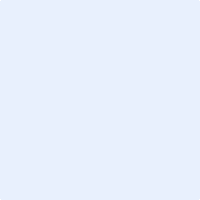 